Choices Referral Form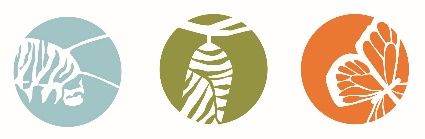 Milkweed Connections, LLCPO Box 305Menomonie, WI 54751Please send all referrals to Rachel Hayden: rachel@milkweedconnections.com; phone: 715-619-1392Consumer Name: __________________________________________________________Consumer Telephone: ______________________________________________________Date of Birth: _____ / _____ / __________County of Residence: _______________________________________________________Gender (optional): _________________________________________________________Please note any requests for specific provider(s) or other preferences: __________________________________________________________________________________________________________________________________________________________________________________________________________________________________________________________________________________________________________________________________________________________________________________________________________________________________________________________________________________________________________________________________________     Thank you for your referral. We look forward to working with you!